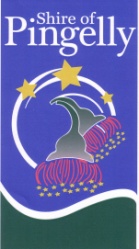 SHIRE OF PINGELLYREQUEST FOR NICHE WALL COMPARTMENTCEMETERY:___________________________________NAME OF DECEASED:___________________________DATE OF DEATH:_______________________________COMPARTMENT REQUIRED-SINGLE    ⃝				DOUBLE    ⃝SECTION:____________	COMPARTMENT No:______